Сотрудничество с "ГАООРДИ"Санкт-Петербургское отделение Общероссийской общественной организации "Российское объединение судей" начинает проект в помощь детям с инвалидностью.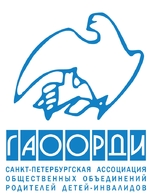 Санкт-Петербургское региональное отделение Общероссийской общественной организации «Российское объединение судей» руководствуется в своей деятельности Конституцией Российской Федерации, Федеральным законом «Об общественных объединениях», Законом РФ «О статусе судей в Российской Федерации», Кодексом судейской этики и Уставом.В соответствии с п 2.3 Устава наша Организация выступает с инициативами по различным социально значимым вопросам общественной жизни, а также участвует в разработке и реализации правовых, социальных, гуманитарных и иных общественно полезных проектов и программ, в том числе совместно с другими общественными объединениями Российской Федерации.Работа по проекту в 2015 году1. 12 марта 2015 года пресс-служба Санкт-Петербургского регионального отделения Общероссийской общественной организации «Российское объединение судей» приняла участие в круглом столе «Горизонты право и дееспособности».2. 27 марта 2015 года пресс-служба Санкт-Петербургского регионального отделения Общероссийской общественной организации «Российское объединение судей» приняла участие в семинаре "Как быть успешным рыбаком в информационном море".3. 10 апреля 2015 года пресс-служба Санкт-Петербургского регионального отделения Общероссийской общественной организации «Российское объединение судей» приняла участие в круглом столе "Нормы права в жизни человека с инвалидностью". 4. 24 апреля 2015 года пресс-служба Санкт-Петербургского регионального отделения Общероссийской общественной организации «Российское объединение судей» приняла участие в круглом столе "Нормы права в жизни человека с инвалидностью: часть 2".5. 22 мая 2015 года пресс-служба Санкт-Петербургского регионального отделения Общероссийской общественной организации «Российское объединение судей» приняла участие в круглом столе "Что делать, если отказали и как делать так, чтобы не отказали". 6. 26 июня 2015 года в Санкт-Петербургском городском суде состоялось подведение итогов и награждение победителей творческого конкурса, проведенного среди детей с ограниченными возможностями в честь 75-летнего юбилея Санкт-Петербургского городского суда.7. 25 августа 2015 года пресс-служба Санкт-Петербургского регионального отделения Общероссийской общественной организации «Российское объединение судей» приняла участие в заключительном круглом столе "Взаимодействие".8. Создание информационного портала "Право - это реально".
Работа по проекту в 2016 году1. 1 февраля 2016 года пресс-служба Санкт-Петербургского регионального отделения Общероссийской общественной организации "Российское объединение судей" приняла участие в пресс-конференции, посвященной началу нового проекта "Медиативная деятельность СО НКО, как способ урегулирования конфликта интересов между субъектами права, один из которых с ограниченными возможностями здоровья". 2. 16 июня 2016 года пресс-служба Санкт-Петербургского регионального отделения Общероссийской общественной организации "Российское объединение судей" приняла участие в практической конференции "Мифы и реальность о медиации".3. Пресс-конференция, посвященная завершению проекта.4. О медиации коротко, ясно, по делу. Фильм.